Name:  ______________________________              Class: __________		Date: _______________Intro to Geometry... What do You Already Know?1. Quadrilaterals: Fill in the blanks.The class of shapes called _______________ has these properties: 4 straight sides, 2 pairs of _________ sides, and 4 right angles. Quadrilaterals (a class of shapes that includes ________________ ) also have 4 straight _________ , but only some quadrilaterals have 4  ___________ angles.  So, having 4 right angles is a property of all rectangles, but not all quadrilaterals.  If a _________________ has 4 right angles and 4 sides of equal length, it is called a _______________ .  A ____________   is a special type of quadrilateral.2. Comparing Shapesa) Copy this shape:  b) Now draw a shape that is different from the shape in one way, but the same in another way.  How are they alike?  How are they different?over --->3.  Vocabulary(For each of the following words, check the most appropriate box.)  4.  Shape ExaminationTell how many faces, edges and vertices each of the following shapes has: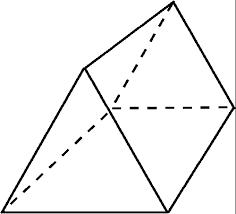 	# of faces:  ______	# of faces:  ______		# of edges: ______	# of edges: ______	# of vertices: ________	# of vertices: ________5.  Angle Matching     Match the measurement to the most correct angle.45º	1)90º	2)120 º	3)175 º	4)300 º	5) 6.  Using a protractorWhat is the measurement of the following angle?  Draw a 165 º  angle below.WordNever heard of itHeard of the word, but not sure what it meansKnow the wordKnow the word and can use it accurately to describe my thinking in mathquadrilateralparalleltransversalinterior anglecomplementary angleright trianglepythagorean relationshipverticespolydronpolyhedronplatonic solid